Муниципальное бюджетное учреждение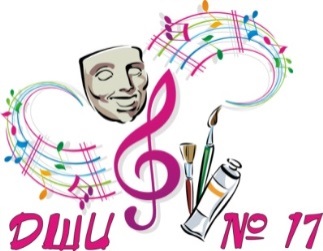 дополнительного образования «ДЕТСКАЯ ШКОЛА ИСКУССТВ № 17»городского округа Самара443079, г.Самара, ул. Гагарина, 58 , тел.(факс) 260-83-01ДОПОЛНИТЕЛЬНАЯ ОБЩЕРАЗВИВАЮЩАЯ ОБЩЕОБРАЗОВАТЕЛЬНАЯ ПРОГРАММА В ОБЛАСТИ  МУЗЫКАЛЬНОГО ИСКУССТВА«НАРОДНОЕ  СОЛЬНОЕ ПЕНИЕ»РАБОЧАЯ ПРОГРАММА УЧЕБНОГО ПРЕДМЕТА ИСПОЛНИТЕЛЬСКОЙ ПОДГОТОВКИ«СОЛЬНОЕ ПЕНИЕ»Самара 2018 г.Структура программы учебного предметаПояснительная записка Характеристика учебного предмета, его место и роль в образовательном процессеСрок реализации учебного предметаОбъем учебного времени, предусмотренный учебным планом образовательного учреждения на реализацию учебного предметаФорма проведения учебных аудиторных занятийЦель и задачи учебного предметаОбоснование структуры учебного предметаМетоды обученияОписание материально-технических условий реализации учебного предметаСодержание учебного предмета Сведения о затратах учебного времениТребования по годам обученияТребования к уровню подготовки обучающихся Формы и методы контроля, система оценокАттестация: цели, виды, форма, содержаниеКритерии оценкиМетодическое обеспечение учебного процесса Методические рекомендации педагогическим работникамМетодические рекомендации по организации самостоятельной работы Списки рекомендуемой нотной и методической литературы Пояснительная записка1. Характеристика учебного предмета, его место и роль в образовательном процессеПрограмма учебного предмета «Сольное пение» разработана на основе рекомендаций по организации образовательной и методической деятельности при реализации общеразвивающих программ в области искусств Министерства культуры Российской Федерации от 19 ноября 2013г. № 191-01-39/06-ГИ.Учебный предмет «Сольное пение» направлен на приобретение детьми знаний, умений и навыков в области народного пения, получение ими художественного образования, а также на эстетическое воспитание и духовно-нравственное развитие ученика.Народная песня и народная манера пения, наряду с языком – важнейшее составляющее русской этнической культуры. Они передают дух нации, чувства и переживания людей, в них отражаются обычаи и вера народа.В занятия обучающихся народному песенному наследию входят познание содержания традиций, основ и особенностей музыки, путем собственной активности творческой деятельности каждого обучающегося, повышение уровня художественного воспитания способствующего выработке целостных взглядов на русскую культуру, искусство, историю.Обучение народному сольному пению включает в себя овладение навыками грамотного пения, чистого интонирования, певческой дикции, артикуляции и дыхания; выявление индивидуальности (дифференцированный подход к каждому обучающемуся) и всестороннее музыкальное развитие; активизацию всей эмоционально-слуховой сферы; воспитание эстетического вкуса, исполнительской и слушательской культуры.2. Срок реализации учебного предмета «Сольное пение»Срок реализации учебного предмета «Сольное пение» для детей, поступивших в образовательное учреждение в первый класс в возрасте с 7 лет, составляет 4 года. 3. Объём учебного времени, предусмотренный учебным планом образовательного учреждения на реализацию учебного предмета «Сольное пение»:4. Форма проведения учебных аудиторных занятий:индивидуальная, продолжительность урока - 40 минут. Индивидуальная форма занятий позволяет преподавателю построить содержание программы в соответствии с особенностями развития каждого ученика. 5. Цель и задачи учебного предмета «Сольное пение»:Цель:развитие музыкально-творческих способностей обучающегося на основе приобретённых им знаний, умений и навыков в области народного сольного исполнительства.Задачи:развитие творческих способностей детей, фантазии, мышления, воображения, эстетического вкуса, музыкальности (музыкального слуха, чувства ритма, умение импровизировать, ориентирование в музыкальных традициях);обучение детей знать, любить, ценить культуру своих предков при помощи различных видов фольклора с опорой на народное песенное творчество, многообразие жанров и обрядовости;воспитание и формирование характера посредством народной мудрости. Воспитание чувства любви к Родине, труду, чувства ответственности;обучение навыкам самостоятельной работы с музыкальным материалом;приобретение обучающимися опыта сольного исполнительства и публичных выступлений.6. Обоснование структуры учебного предмета «Сольное пение»:Обоснованием структуры программы являются рекомендации по организации образовательной и методической деятельности при реализации общеразвивающих программ в области искусства.Программа содержит следующие разделы:сведения о затратах учебного времени, предусмотренного на освоение учебного предмета;требования по годам обучения;требования к уровню подготовки обучающихся;формы и методы контроля, система оценок;методическое обеспечение учебного процесса.В соответствии с данными направлениями строится основной раздел программы «Содержание учебного предмета».7. Методы обученияДля достижения поставленной цели и реализации задач предмета «Сольное пение» используются следующие методы обучения:словесный: объяснение вокально-технических приёмов, новых терминов и понятий, рассказ об исконных народных культурных традициях и т.д.;наглядный: демонстрация педагогом образца исполнения, использование аудио и видео примеров; практический: использование вокальных, артикуляционных, дыхательных, двигательных упражнений и заданий; проблемный метод: нахождение исполнительских средств (вокальных и пластических) для создания художественного образа исполняемого произведения;творческий метод: определяет  качественно-результативный показатель практического воплощения программы, благодаря чему, проявляется индивидуальность, инициативность, особенности мышления и фантазии ученика.метод импровизации и сценического движения: умение держаться и двигаться на сцене, раскрепощённость перед зрителями и слушателями.Предложенные методы работы с обучающимися в рамках данной общеобразовательной программы являются наиболее продуктивными при реализации поставленных целей и задач учебного предмета и основаны на проверенных методиках и сложившихся традициях сольного народного  исполнительства.8. Описание материально-технических условий реализации учебного предмета «Сольное пение»Для реализации программы учебного предмета «Сольное пение» должны быть созданы следующие материально-технические условия, которые включают в себя:кабинет для занятий;стулья;аудио магнитофон;видео магнитофон;проигрыватель;телевизор;пианино;трещотки, гармошка, балалайка;костюмы для детей.Принятна Педагогическом совете«____» ______________ 20___ г.Протокол № _____УТВЕРЖДАЮДиректор МБУ ДО «ДШИ № 17»    г. о. Самара ________________ И.А.Балашова «____»_______________20____г.Приказ № _____Содержание1- 4 классыМаксимальная учебная нагрузка (в часах)278Количество часов на аудиторные занятия139Общее количество часов на внеаудиторные (самостоятельные) занятия139